Городской  округ  город  УфаМуниципальное  бюджетное  общеобразовательное учреждениеШкола № 41 городского округа город Уфа Республики БашкортостанРАБОЧАЯ  ПРОГРАММАпо   алгебре _______________________________________________________указать учебный предметУровень образования (классы) основное общее, _7-9 кассы _______________                           начальное общее,    основное общее , среднее общее образование    с указанием классовКоличество часов (всего/ в неделю) 408 часов  /4 часа в неделю ___________               Программа разработана на основе  ООП ООО МБОУ Школы № 41 2018 гПланируемые результатыК концу 7 класса обучающийся должен владеть следующими качествами: Личностные результаты:воспитание российской гражданской идентичности: патриотизма, уважения к Отечеству, осознания вклада отечественных учёных в развитие мировой науки;ответственное отношение к учению, готовность и способность обучающихся к саморазвитию и самообразованию на основе мотивации к обучению и познанию;  осознанный выбор и построение дальнейшей индивидуальной траектории образования на базе ориентировки в мире профессий и профессиональных предпочтений с учётом устойчивых познавательных интересов, а также на основе формирования уважительного отношения к труду, развитие опыта участия в социально значимом труде;умение контролировать процесс и результат учебной и математической деятельности;критичность мышления, инициатива, находчивость, активность при решении математических задач.Метапредметные результаты:умение самостоятельно определять цели своего обучения, ставить и формулировать для себя новые задачи в учёбе, развивать мотивы и интересы своей познавательной деятельности;умение соотносить свои действия с планируемыми результатами, осуществлять контроль своей деятельности в процессе достижения результата, определять способы действий в рамках предложенных условий и требований, корректировать свои действия в соответствии с изменяющейся ситуацией;умение определять понятия, создавать обобщения, устанавливать аналогии, классифицировать, самостоятельно выбирать основания и критерии для классификации;умение устанавливать причинно-следственные связи, строить логическое рассуждение, умозаключение (индуктивное, дедуктивное и по аналогии) и делать выводы;развитие компетентности в области использования информационно-коммуникационных технологий.первоначальные представления об идеях и о методах математики как об универсальном языке науки и технике, о средстве моделирования явлений и процессов;умение видеть математическую задачу в контексте проблемной ситуации в других дисциплинах, в окружающей жизни;умение находить в различных источниках информацию, необходимую для решения математических проблем, и представлять её в понятной форме, принимать решение в условиях неполной или избыточной, точной или вероятностной информации;умение понимать и использовать математические средства наглядности (графики, таблицы, схемы и др.) для иллюстрации, интерпретации, аргументации.умение выдвигать гипотезы при решении задачи понимать необходимость их проверки;понимание сущности алгоритмических предписаний и умение действовать в соответствии с предложенным алгоритмом.Предметные результаты:уметь оперировать на базовом уровне понятиями: натуральное число, целое число, обыкновенная дробь, десятичная дробь, смешанная дробь;решать уравнения, неравенства, системы уравнений и неравенств;решать текстовые задачи арифметическим способом и с помощью составления и решения уравнений, систем уравнений;использовать алгебраический  «язык» для описания предметов окружающего мира и создания соответствующих математических моделей;проводить практические расчёты: вычисления с процентами, вычисления с числовыми последовательностями, вычисления статистических характеристик, выполнение приближённых вычислений;выполнять тождественные преобразования рациональных выражений; читать и использовать информацию, представленную в виде таблицы, диаграммы (столбчатой или круговой), графическом виде;использовать свойства чисел и правила действий при выполнении вычислений;использовать признаки делимости на 2, 5, 3, 9, 10 при выполнении вычислений и решении несложных задач;выполнять округление рациональных чисел в соответствии с правилами;выполнять несложные преобразования для вычисления значений числовых выражений, содержащих степени с натуральным показателем;выполнять несложные преобразования целых выражений: раскрывать скобки, приводить подобные слагаемые;использовать формулы сокращенного умножения (квадрат суммы, квадрат разности, разность квадратов) для упрощения вычислений значений выражений;оперировать на базовом уровне понятиями: равенство, числовое равенство, уравнение, корень уравнения, решение уравнения;проверять справедливость числовых равенств;решать системы несложных линейных уравнений;проверять, является ли данное число решением уравнения;находить значение функции по заданному значению аргумента; находить значение аргумента по заданному значению функции в несложных ситуациях;определять положение точки по её координатам, координаты точки по её положению на координатной плоскости;строить график линейной функции;	определять приближённые значения координат точки пересечения графиков функций;иметь представление о статистических характеристиках;представлять данные в виде таблиц, диаграмм, графиков;читать информацию, представленную в виде таблицы, диаграммы, графика;определять основные статистические характеристики числовых наборов;решать несложные сюжетные задачи разных типов на все арифметические действия;строить модель условия задачи (в виде таблицы, схемы, рисунка или уравнения), в которой даны значения двух из трёх взаимосвязанных величин, с целью поиска решения задачи;осуществлять способ поиска решения задачи, в котором рассуждение строится от условия к требованию или от требования к условию;решать задачи на нахождение части числа и числа по его части;решать задачи разных типов (на работу, на покупки, на движение), связывающих три величины, выделять эти величины и отношения между ними;находить процент от числа, число по проценту от него, находить процентное снижение или процентное повышение величины;решать несложные логические задачи методом рассуждений.выбирать подходящий изученный метод для решении изученных типов математических задач;К концу 8 класса обучающийся должен владеть следующими качествами: Личностные результаты:Воспитание российской гражданской идентичности: патриотизма, уважения к Отечеству, осознания вклада отечественных учёных в развитие мировой науки;Ответственное отношение к учению, готовность и способность обучающихся к саморазвитию и самообразованию на основе мотивации к обучению и познанию;Осознанный выбор и построение дальнейшей индивидуальной траектории образования на базе ориентировки в мире профессий и профессиональных предпочтений с учётом устойчивых познавательных интересов, а также на основе формирования уважительного отношения к труду, развитие опыта участия в социально значимом труде;Умение контролировать процесс и результат учебной и математической деятельности;Критичность мышления, инициатива, находчивость, активность при решении математических задач.Метапредметные результаты:умение соотносить свои действия с планируемыми результатами, осуществлять контроль своей деятельности в процессе достижения результата, определять способы действий в рамках предложенных условий и требований, корректировать свои действия в соответствии с изменяющейся ситуацией;умение определять понятия, создавать обобщения, устанавливать аналогии, классифицировать, самостоятельно выбирать основания и критерии для классификации;развитие  компетентности в области использования информационно-коммуникационных технологий;умение видеть математическую задачу в контексте проблемной ситуации в других дисциплинах, в окружающей жизни;умение находить в различных источниках информацию, необходимую для решения математических проблем, и представлять её в понятной форме, принимать решение в условиях неполной или избыточной , точной или вероятностной информацииумение выдвигать гипотезы при решении задачи, понимать необходимость их проверки.оценивать результаты вычислений при решении практических задач;выполнять сравнение чисел в реальных ситуациях;составлять числовые выражения при решении практических задач и задач из других учебных предметовПредметные результаты:уметь использовать графическое представление множеств для описания реальных процессов и явлений, при решении задач других учебных предметовоценивать значение квадратного корня из положительного целого числа; распознавать рациональные и иррациональные числа;сравнивать числа.выполнять несложные преобразования для вычисления значений числовых выражений, содержащих степени с натуральным показателем, степени с целым отрицательным показателем;использовать формулы сокращенного умножения (квадрат суммы, квадрат разности, разность квадратов) для упрощения вычислений значений выражений;выполнять несложные преобразования дробно-линейных выражений и выражений с квадратными корнями .оперировать на базовом уровне понятиями: равенство, числовое равенство, уравнение, корень уравнения, решение уравнения, числовое неравенство, неравенство, решение неравенства;проверять справедливость числовых равенств и неравенств;решать линейные неравенства и несложные неравенства, сводящиеся к линейным;решать системы несложных линейных уравнений, неравенств;проверять, является ли данное число решением уравнения (неравенства);решать квадратные уравнения по формуле корней квадратного уравнения;изображать решения неравенств и их систем на числовой прямой.находить значение функции по заданному значению аргумента; находить значение аргумента по заданному значению функции в несложных ситуациях;определять положение точки по её координатам, координаты точки по её положению на координатной плоскости;проверять, является ли данный график графиком заданной функции (линейной, квадратичной, обратной пропорциональности);определять приближённые значения координат точки пересечения графиков функций;решать несложные сюжетные задачи разных типов на все арифметические действия;строить модель условия задачи (в виде таблицы, схемы, рисунка или уравнения), в которой даны значения двух из трёх взаимосвязанных величин, с целью поиска решения задачи;осуществлять способ поиска решения задачи, в котором рассуждение строится от условия к требованию или от требования к условию;решать задачи разных типов (на работу, на покупки, на движение), связывающих три величины, выделять эти величины и отношения между ними;находить процент от числа, число по проценту от него, находить процентное снижение или процентное повышение величины;решать несложные логические задачи методом рассуждений.К концу 9 класса обучающийся должен владеть следующими качествами: Личностные результаты:Ответственного отношения к учению, готовности и способности обучающихся к саморазвитию и самообразованию на основе мотивации к обучению и познанию;Формирования коммуникативной компетентности в общении и сотрудничестве со сверстниками, старшими и младшими в образовательной, учебно-исследовательской, творческой и других видах деятельности;Умения ясно, точно, грамотно излагать свои мысли в устной и письменной речи, понимать смысл поставленной задачи, выстраивать аргументацию, приводить примеры и конкретизировать примеры;Первоначального представления о математической науке как сфере человеческой деятельности, об этапах её развития, о её значимости для развития цивилизации, осознания вклада отечественных учёных в развитие мировой науки, патриотизма, уважения к ОтечествуКритичности мышления, умения распознавать логически некорректные высказывания, отличать гипотезу от факта;Креативности мышления, инициативы, находчивости, активности при решении арифметических задач;Умения контролировать процесс и результат учебной математической деятельности;Формирования способности к эмоциональному восприятию математических объектов, задач, решений, рассужденийМетапредметные результаты:Умения самостоятельно определять цели своего обучения, ставить и формулировать для себя новые задачи в учёбе, развивать мотивы и интересы своей познавательной деятельности;Способности самостоятельно планировать альтернативные пути достижения целей, осознанно выбирать наиболее эффективные способы решения учебных и познавательных задач;Умения осуществлять контроль по образцу и вносить необходимые коррективы;Способности адекватно оценивать правильность или ошибочность выполнения учебной задачи, её объективную трудность и собственные возможности её решения;Умения устанавливать причинно-следственные связи; строить логические рассуждения, умозаключения (индуктивные, дедуктивные и по аналогии) и выводы;Умения создавать, применять и преобразовывать знаково-символические средства, модели и схемы для решения учебных и познавательных задач;Развития способности организовывать учебное сотрудничество и совместную деятельность с учителем и сверстниками: определять цели, распределять функции и роли участников, взаимодействовать и находить общие способы работы; умения работать в группе: находить общее решение и разрешать конфликты на основе согласования позиций и учёта интересов; слушать партнёра; формулировать, аргументировать и отстаивать своё мнение;Формирования учебной и общепользовательской компетентности в области использования информационно-коммуникационных технологий (ИКТ-компетентностей);Первоначального представления об идеях и о методах математики как об универсальном языке науки и техники;Развития способности видеть математическую задачу в других дисциплинах, в окружающей жизни;Умения находить в различных источниках информацию, необходимую для решения математических проблем, и представлять её в понятной форме; принимать решение в условиях неполной и избыточной, точной и вероятностной информации;Умения понимать и использовать математические средства наглядности (рисунки, чертежи, схемы и др.) для иллюстрации, интерпретации, аргументации;Умения выдвигать гипотезы при решении учебных задач и понимания необходимости их проверки;Понимания сущности алгоритмических предписаний и умения действовать в соответствии с предложенным алгоритмом;Умения самостоятельно ставить цели, выбирать и создавать алгоритмы для решения учебных математических проблем;Способности планировать и осуществлять деятельность, направленную на решение задач исследовательского характера;Предметные результаты:осознание значения математики для повседневной жизни человека;представления о математической науке как сфере математической деятельности, об этапах её развития, о её значимости для развития цивилизации;умения работать с математическим текстом (структурирование, извлечение необходимой информации), точно и грамотно выражать свои мысли в устной и письменной речи, применяя математическую терминологию и символику, использовать различные языки математики (словесный, символический, графический), развития способности обосновывать суждения, проводить классификацию;практически значимые математические умения и навыки, их применение к решению математических и нематематических задач, предполагающие умения:выполнять вычисления с натуральными числами, обыкновенными и десятичными дробями положительными и отрицательными числами;решать текстовые задачи арифметическим способом и с помощью уравнений;использовать свойства чисел и правила действий при выполнении вычислений;выполнять все арифметические действия с действительными числами;выполнять преобразования целых выражений; несложные преобразования дробно-линейных выражений и выражений с квадратными корнями .решать линейные неравенства и неравенства, сводящиеся к линейным, квадратные неравенства и неравенства, сводящиеся к квадратным;решать системы линейных уравнений, неравенств;решать системы квадратных уравнений, неравенств;проверять, является ли данное число решением уравнения (неравенства);находить значение функции по заданному значению аргумента; находить значение аргумента по заданному значению функции в несложных ситуациях;определять положение точки по её координатам, координаты точки по её положению на координатной плоскости;по графику находить область определения, множество значений, нули функции, промежутки знакопостоянства, промежутки возрастания и убывания, наибольшее и наименьшее значения функции;строить график линейно, квадратичной функций;проверять, является ли данный график графиком заданной функции (линейной, квадратичной, обратной пропорциональности);определять приближённые значения координат точки пересечения графиков функций;оперировать на базовом уровне понятиями: последовательность, арифметическая прогрессия, геометрическая прогрессия;решать задачи на прогрессии, в которых ответ может быть получен непосредственным подсчётом без применения формул.использовать свойства линейной функции и ее график при решении задач из других учебных предметовиметь представление о статистических характеристиках, вероятности случайного события, комбинаторных задачах;решать простейшие комбинаторные задачи методом прямого и организованного перебора;представлять данные в виде таблиц, диаграмм, графиков;читать информацию, представленную в виде таблицы, диаграммы, графика;определять основные статистические характеристики числовых наборов;оценивать вероятность события в простейших случаях;решать сюжетные задачи разных типов на все арифметические действия;строить модель условия задачи (в виде таблицы, схемы, рисунка или уравнения), в которой даны значения двух из трёх взаимосвязанных величин, с целью поиска решения задачи;осуществлять способ поиска решения задачи, в котором рассуждение строится от условия к требованию или от требования к условию.Содержание учебного предмета        7 классЧисловые и буквенные выраженияЦелые выражения Степень с натуральным показателем и её свойства Действия с одночленами и многочленами (сложение, вычитание, умножение). Формулы сокращённого умножения. Тождественные преобразованияРазложение многочлена на множителиУравненияЛинейное уравнение и его корниУравнение с двумя переменными.Системы линейных уравнений ФункцииЛинейная функцияЗадачи на все арифметические действияЗадачи на части, доли, процентыСтатистика        8 классРациональные числаИррациональные числаМножество действительных чисел.Числовые и буквенные выраженияДробно-рациональные выраженияСтепень с целым показателем. Преобразование дробно-линейных выраженийКвадратный кореньРавенстваУравненияКвадратное уравнение Дробно-рациональные уравненияСистемы уравненийНеравенства. Решение линейных неравенств.Системы неравенств с одной переменной. Функции. Обратная пропорциональностьРешение текстовых задачСтатистикаИстория математики       9 классКорень n-й степени из числа. Степень с рациональным показателем. 
Квадратный трехчлен. Целые уравнения Уравнение с двумя переменными. Система уравнений Неравенство с одной переменной.Решение текстовых задач алгебраическим способом.
 Числовые последовательности. Арифметическая и геометрическая прогрессии.Функция. Квадратичная функцияСтепенные функции с натуральным показателемГрафическая интерпретация уравнений с двумя переменными и их систем, неравенств с двумя переменными и их систем.
Множества и комбинаторика. Примеры решения комбинаторных задач
Вероятность. Тематическое планирование  уроков алгебры  по учебнику Алгебра, автор Макарычев Ю.Н. и др.(4 часа в неделю, всего 136 часов)7 класс 8класс9 классСОГЛАСОВАНОЗаместитель директора по УВР МБОУ Школа  № 41_______________     И.М.Гафарова          подпись                                     Ф.И.О. 30 августа  2018  годаГородской  округ  город  УфаМуниципальное  бюджетное  общеобразовательное учреждениеШкола № 41 городского округа город Уфа Республики БашкортостанКАЛЕНДАРНО-ТЕМАТИЧЕСКОЕПЛАНИРОВАНИЕпо ___ алгебре____________________________________________________указать учебный предметКласс___________7 А ,7Б___________________________________________Учитель_ Ильметова Т.Т.,  Миронова Л.И ___________________________Количество часов: всего ___136______ часов; в неделю _____4____ часа;Планирование составлено на основе рабочей программы  по предмету  алгебра учителей   Гафаровой И.М., Захаровой Л.И., Ильметовой Т.Т.,  Мироновой Л.И., Насыровой В.М._____________________________________________________2018 г.7 класс СОГЛАСОВАНОЗаместитель директора по УВР МБОУ Школа  № 41_______________     И.М.Гафарова          подпись                                     Ф.И.О.    30  августа  2018  годаГородской  округ  город  УфаМуниципальное  бюджетное  общеобразовательное учреждениеШкола № 41 городского округа город Уфа Республики БашкортостанКАЛЕНДАРНО-ТЕМАТИЧЕСКОЕПЛАНИРОВАНИЕпо ___ алгебре____________________________________________________указать учебный предметКласс___________8А, 8Б, 8В__________________________________________Учитель_ Гафарова И.М.,  Миронова Л.И _______________________________Количество часов: всего ___136______ часов; в неделю _____4____ часа;Планирование составлено на основе рабочей программы  по предмету  алгебра учителей   Гафаровой И.М., Захаровой Л.И., Ильметовой Т.Т.,  Мироновой Л.И., Насыровой В.М._____________________________________________________2018 г.8классСОГЛАСОВАНОЗаместитель директора по УВР МБОУ Школа  № 41_______________     И.М.Гафарова          подпись                                     Ф.И.О.  30  августа  2018  годаГородской  округ  город  УфаМуниципальное  бюджетное  общеобразовательное учреждениеШкола № 41 городского округа город Уфа Республики БашкортостанКАЛЕНДАРНО-ТЕМАТИЧЕСКОЕПЛАНИРОВАНИЕпо ___ алгебре_______________________________________________________Класс___________9 А ,9Б, 9К__________________________________________Учитель_ Ильметова Т.Т.,  Захарова Л.И,  Миронова Л.И. _________________Количество часов: всего ___136______ часов; в неделю _____4____ часа;Планирование составлено на основе рабочей программы  по предмету  алгебра учителя   Гафаровой И.М., Захаровой Л.И., Ильметовой Т.Т.,  Мироновой Л.И., Насыровой В.М._____________________________________________________2018 г.9 классСОГЛАСОВАНОПротокол заседания методического объединения учителей естественно-математического цикла МБОУ Школа № 41 №1 от 30 августа 2018  года  ___________          ___________подпись руководителя МО         Ф.И.О.СОГЛАСОВАНОЗаместитель директора по УВР МБОУ Школа №41_____________     И.М.Гафарова    подпись                       Ф.И.О.30 августа 2018  года№Тема урокаКол-вочасовПовторение3Числовые выражения 3Выражения с переменными 2Сравнение  значений выражений 2Свойства действий над числами.2Тождество 1Тождественные преобразования выражений.3Уравнение и корни2Линейное уравнение с одной переменной.3Решение задач с помощью уравнений4Среднее арифметическое, размах и мода.1Медиана как статистическая характеристика1Что такое функция1Вычисление значений  функций по формуле.2График функции4Прямая пропорциональность.3Линейная функция и ее график3Задание функции несколькими формулами1Определение степени с натуральным показателем.3Умножение и деление степеней3Возведение в степень  произведения и степени 3Одночлен и его стандартный вид3Умножение одночленов. Возведение одночлена в степень. 5Степень и его свойства2Функция  и и их графики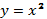 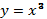 3Многочлен и его стандартный вид 2Сложение и вычитание многочленов3Умножение одночлена на многочлен3Вынесение общего множителя за скобки3 Умножение  многочлена  на многочлен.3Разложение многочлена на множители способом группировки4Возведение в квадрат суммы и разности двух выражений3Разложение на множители с помощью формул квадрата суммы и квадрата разности.2Умножение разности двух выражений на их сумму.2Разложение разности квадратов на множители.2Разложение на множители суммы и разности кубов2Преобразование целого выражения в многочлен.4Применение различных способов для разложения на множители3Линейное уравнение с двумя переменными.2График линейного уравнения с двумя переменными.2Системы линейных уравнений двумя переменными.2Способ подстановки4Способ сложения3Решения задач с помощью систем уравнений4Повторение курса алгебры 7 класса11Контрольных работ9Итого136№Тема контрольной работыкол. часовКонтрольная работа №1 на тему: «Выражения. Тождества»1Контрольная работа №2 на тему: «Линейное уравнение с одной переменной»1Контрольная работа №3 на тему: «Функции»1Контрольная работа № 4 на тему «Степень и ее свойства».1Контрольная работа №5 на тему: «Многочлены»1Контрольная работа № 6 на тему: «Произведения многочленов»1Контрольная работа № 7 на тему: «Формулы сокращенного умножения».1Контрольная работа № 8 на тему: «Преобразование целых выражений»1Контрольная работа №9 на тему:  «Системы линейных уравнений»1№ Тема урокаКол – во часовПовторение по теме «Формулы сокращенного умножения»1Повторение по теме «Линейная функция»1Повторение по теме «Решение задач»1Повторение по теме «Степень с натуральным показателем»1Повторение по теме «Система линейных уравнений»1Входная контрольная работа1Рациональные выражения2Основное свойство дроби. Сокращение дробей3Сложение и вычитание дробей с одинаковыми знаменателями 3Сложение и вычитание дробей с разными знаменателями5Умножение дробей. Возведение дроби в степень3Деление дробей3Преобразование рациональных выражений6Функция y=k/x и её график2Рациональные числа2Иррациональные числа1Квадратные корни. Арифметический квадратный корень3Уравнение х² = а2Нахождение приближенных значений квадратного корня2Функция y=√x и её график2Квадратный корень из произведения и дроби3Квадратный корень из степени3Вынесение множителя за знак корня. Внесение множителя под знак корня.3Преобразование выражений, содержащих квадратные корни.4Неполные квадратные уравнения3Формула корней квадратного уравнения6Решение задач с помощью квадратных уравнений5Теорема Виета3Решение дробных рациональных уравнений6Решение задач с помощью  рациональных уравнений4Числовые неравенства3Свойства числовых неравенств3Сложение и умножение числовых неравенств2Погрешность и точность приближения1Пересечение  и объединение множеств1Числовые промежутки2Решение неравенств с одной переменной4Решение систем неравенств с одной переменной4Определение степени с целым отрицательным показателем3Свойства степени с отрицательным показателем4Стандартный вид числа2Сбор и группировка статистических данных.2Наглядное представление статистической информации.2Повторение9Контрольных работ9Итого136№Тема контрольной работыкол. часовКонтрольная работа №1«Рациональные дроби. Сумма и разность дробей»1Контрольная работа №2«Рациональные дроби. Умножение и деление дробей»1Контрольная работа №3 «Арифметический квадратный корень»1Контрольная работа №4«Применение свойств арифметического квадратного корня»1Контрольная работа №5  «Квадратные уравнения »1Контрольная работа №6  «Дробные рациональные уравнения»1Контрольная работа №7  «Числовые неравенства и их свойства»1Контрольная работа №8 «Неравенства с одной переменной и их системы»1Контрольная работа № 9  «Степень с целым показателем»1№п/пТема урокаКол. часовПовторение изученного в 7-8-х классах. 5Функция. Область определения и область значений функции.3Свойства функций. 5Квадратный трехчлен и его корни.3Разложение квадратного трехчлена на множители.3Функция y=ax2 , ее график и свойства.2Графики функций y=ax2+ n, y=a(x-m)2.3Построение графика квадратичной функции 5Функция у=хп.3Корень п-ой  степени.2Дробно-линейная функция и ее график.1Степень с рациональным показателем.2Целое уравнение и его корни. 6Дробные рациональные уравнения5Решение неравенств второй степени с одной переменной.3Решение неравенств методом интервалов.3Некоторые приемы решения целых уравнений2Уравнение с двумя переменными и его график.3Графический способ решения систем уравнений.3Решение систем уравнений второй степени.4Решение задач с помощью уравнений второй степени4Неравенства с двумя переменными.2Системы неравенств с двумя переменными.3Некоторые приемы решения систем уравнений с двумя переменными. 2Последовательности.2Определение арифметической прогрессии. Формула п-го члена арифметической прогрессии.3Формула суммы п первых членов арифметической прогрессии.3Определение геометрической прогрессии. Формула п-го члена геометрической прогрессии.3Формула суммы п первых членов геометрической прогрессии.3Примеры комбинаторных задач.2Перестановки.1Размещения.1Сочетания2Относительная частота случайного события.2Вероятность равновозможных событий.2Повторение курса алгебры 7-9 классов. 26Контрольных работ9Итого136№Тема контрольной работыкол. часовКонтрольная работа №1 по теме «Функции и их свойства. Квадратный трехчлен». 1Контрольная работа №2 по теме «Квадратичная функция».1Контрольная работа №3 по теме «Степень с рациональным показателем» 1Контрольная работа №4 по теме «Уравнения с одной переменной»1Контрольная работа №5 по теме «Неравенства с одной переменной».1Контрольная работа  №6 по теме «Уравнения и неравенства с двумя переменными».1Контрольная работа №7 по теме «Арифметическая прогрессия». 1Контрольная работа №8 по теме «Геометрическая прогрессия». 1Контрольная работа №9 по теме «Элементы комбинаторики и теории вероятностей». 1№Содержание учебного материалаКол-вочасовДата проведения по плану1 – 3Повторение31. Выражения, тождества, уравнения. 264 – 6Числовые выражения 37-8Выражения с переменными 29-10Сравнение  значений выражений 211-12Свойства действий над числами.213Тождество 114-16Тождественные преобразования выражений.317Контрольная работа №1 на тему: «Выражения. Тождества»118-19Уравнение и корни220-22Линейное уравнение с одной переменной.323-26Решение задач с помощью уравнений427Контрольная работа №2 на тему: «Линейное уравнение с одной переменной»128Среднее арифметическое, размах и мода.129Медиана как статистическая характеристика1 2. Функции. 1530Что такое функция131-32Вычисление значений  функций по формуле.233-36График функции437-39Прямая пропорциональность.340-42Линейная функция и ее график343Задание функции несколькими формулами144Контрольная работа №3 на тему: «Функции»1 3. Степень с натуральным показателем. 2345-47Определение степени с натуральным показателем.348-50Умножение и деление степеней351-53Возведение в степень  произведения и степени 354-56Одночлен и его стандартный вид357-61Умножение одночленов. Возведение одночлена в степень. 562Контрольная работа № 4 на тему «Степень и ее свойства».163-64Степень и его свойства265-67Функция  и и их графики3 4. Многочлены. 2068-69Многочлен и его стандартный вид 270-72Сложение и вычитание многочленов373-75Умножение одночлена на многочлен376-78Вынесение общего множителя за скобки379Контрольная работа №5 на тему: «Многочлены»180-82 Умножение  многочлена  на многочлен.383-86Разложение многочлена на множители способом группировки487Контрольная работа № 6 на тему: «Произведения многочленов»15. Формулы сокращенного умножения. 2088-90Возведение в квадрат суммы и разности двух выражений391-92Разложение на множители с помощью формул квадрата суммы и квадрата разности.293-94Умножение разности двух выражений на их сумму.295-96Разложение разности квадратов на множители.297-98Разложение на множители суммы и разности кубов299Контрольная работа № 7 на тему: «Формулы сокращенного умножения».1100-103Преобразование целого выражения в многочлен.4104-106Применение различных способов для разложения на множители3107Контрольная работа № 8 на тему: «Преобразование целых выражений»16. Системы линейных уравнений.18108-109Линейное уравнение с двумя переменными.2110-111График линейного уравнения с двумя переменными.2112-113Системы линейных уравнений двумя переменными.2114-117Способ подстановки4118-120Способ сложения3121-124Решения задач с помощью систем уравнений4125Контрольная работа №9 на тему:  «Системы линейных уравнений»1126-1367.ПовторениеИтоговая контрольная работа11№ Тема урокаКол–во часовДата проведения по плануВводное повторение (6ч)Вводное повторение (6ч)Вводное повторение (6ч)Вводное повторение (6ч)1Повторение по теме «Формулы сокращенного умножения»12Повторение по теме «Линейная функция»13Повторение по теме «Решение задач»14Повторение по теме «Степень с натуральным показателем»15Повторение по теме «Система линейных уравнений»16Входная контрольная работа1Рациональные дроби (29 ч)Рациональные дроби (29 ч)Рациональные дроби (29 ч)Рациональные дроби (29 ч)7-8Рациональные выражения29-11Основное свойство дроби. Сокращение дробей312-14Сложение и вычитание дробей с одинаковыми знаменателями 315-19Сложение и вычитание дробей с разными знаменателями520Контрольная работа №1«Рациональные дроби. Сумма и разность дробей»121-23Умножение дробей. Возведение дроби в степень324-26Деление дробей327-32Преобразование рациональных выражений633-34Функция y=k/x и её график235Контрольная работа №2«Рациональные дроби. Умножение и деление дробей»1Квадратные корни (27 ч)Квадратные корни (27 ч)Квадратные корни (27 ч)Квадратные корни (27 ч)36-37Рациональные числа238Иррациональные числа139-41Квадратные корни. Арифметический квадратный корень342-43Уравнение х² = а244-45Нахождение приближенных значений квадратного корня246-47Функция y=√x и её график248-50Квадратный корень из произведения и дроби351-53Квадратный корень из степени354Контрольная работа №3«Арифметический квадратный корень»155-57Вынесение множителя за знак корня. Внесение множителя под знак корня.358-61Преобразование выражений, содержащих квадратные корни.462Контрольная работа №4«Применение свойств арифметического квадратного корня»1Квадратные уравнения (29 ч)Квадратные уравнения (29 ч)Квадратные уравнения (29 ч)Квадратные уравнения (29 ч)63-65Неполные квадратные уравнения366-71Формула корней квадратного уравнения672-76Решение задач с помощью квадратных уравнений577-79Теорема Виета380Контрольная работа №5«Квадратные уравнения »181-86Решение дробных рациональных уравнений687-90Решение задач с помощью  рациональных уравнений491Контрольная работа №6«Дробные рациональные уравнения»1Неравенства (22 ч)Неравенства (22 ч)Неравенства (22 ч)Неравенства (22 ч)92-94Числовые неравенства395-97Свойства числовых неравенств398-99Сложение и умножение числовых неравенств2100Погрешность и точность приближения1101Контрольная работа №7«Числовые неравенства и их свойства»1102Пересечение  и объединение множеств1103-104Числовые промежутки2105-108Решение неравенств с одной переменной4109-112Решение систем неравенств с одной переменной4113Контрольная работа №8«Неравенства с одной переменной и их системы»1Степень с целым показателем. Элементы статистики (14 ч)Степень с целым показателем. Элементы статистики (14 ч)Степень с целым показателем. Элементы статистики (14 ч)Степень с целым показателем. Элементы статистики (14 ч)114-116Определение степени с целым отрицательным показателем3117-120Свойства степени с отрицательным показателем4121-122Стандартный вид числа2123-124Сбор и группировка статистических данных.2125-126Наглядное представление статистической информации.2127Контрольная работа № 9  «Степень с целым показателем»1Повторение (9 ч)Повторение (9 ч)Повторение (9 ч)Повторение (9 ч)128-136Повторение9№п/пСодержание учебного материалаКол. часовДата проведения по плану1-5Повторение изученного в 7-8-х классах. Входная контрольная работа5§1. Функции и их свойства.86-8Функция. Область определения и область значений функции.39-13Свойства функций. 5§2. Квадратный трехчлен.714-16Квадратный трехчлен и его корни.317-19Разложение квадратного трехчлена на множители.320Контрольная работа №1 по теме «Функции и их свойства. Квадратный трехчлен». 1§3. Квадратичная функция и ее график.1121-22Функция y=ax2 , ее график и свойства.223-25Графики функций y=ax2+ n, y=a(x-m)2.326-30Построение графика квадратичной функции 531Контрольная работа №2 по теме «Квадратичная функция».1 §4. Степенная функция. Корень п-ой степени.932-34Функция у=хп.335-36Корень п-ой  степени.237Дробно-линейная функция и ее график.138-39Степень с рациональным показателем.240Контрольная работа №3 по теме «Степень с рациональным показателем» 1§5. Уравнения с одной переменной.1241-46Целое уравнение и его корни. 647-51Дробные рациональные уравнения552Контрольная работа №4 «Уравнения с одной переменной»1 §6. Неравенства с одной переменной.953-55Решение неравенств второй степени с одной переменной.356-58Решение неравенств методом интервалов.359Контрольная работа №5 по теме «Неравенства с одной переменной».160-61Некоторые приемы решения целых уравнений2§7. Уравнение с двумя переменными и их системы.1462-64Уравнение с двумя переменными и его график.365-67Графический способ решения систем уравнений.368-71Решение систем уравнений второй степени.472-75Решение задач с помощью уравнений второй степени4 §8. Неравенства с двумя переменными и их системы.876-77Неравенства с двумя переменными.278-80Системы неравенств с двумя переменными.381Контрольная работа  №6 по теме «Уравнения и неравенства с двумя переменными».182-83Некоторые приемы решения систем уравнений с двумя переменными. 2§9. Арифметическая прогрессия.984-85Последовательности.286-88Определение арифметической прогрессии. Формула п-го члена арифметической прогрессии.389-91Формула суммы п первых членов арифметической прогрессии.392Контрольная работа №7 по теме «Арифметическая прогрессия». 1§10. Геометрическая прогрессия.793-95Определение геометрической прогрессии. Формула п-го члена геометрической прогрессии.396-98Формула суммы п первых членов геометрической прогрессии.399Контрольная работа №8 по теме «Геометрическая прогрессия». 1§11. Элементы комбинаторики.6100-101Примеры комбинаторных задач.2102Перестановки.1103Размещения.1104-105Сочетания2 §12. Начальные сведения из теории вероятностей.5106-107Относительная частота случайного события.2108-109Вероятность равновозможных событий.2110Контрольная работа №9 по теме «Элементы комбинаторики и теории вероятностей». 1111-136Повторение курса алгебры 7-9 классов. 26